PROGRAMMA DI SVILUPPO RURALE PER IL VENETO 2014-2020MISURA 19 – “SOSTEGNO ALLO SVILUPPO LOCALE LEADER- SLTP SVILUPPO LOCALE DI TIPO PARTECIPATAVINO”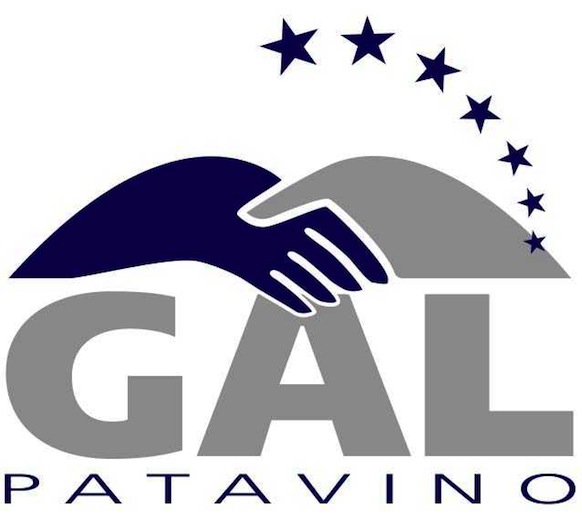 MODULO PER INVIO DELLE IDEE PROGETTO(DA CONSEGNARE ENTRO IL 31 GENNAIO 2016) Compilare la scheda e trasmetterla a: GAL PatavinoIndirizzo: Ca’ Emo – Via Santo Stefano Superiore n. 38 – 35043 Monselice (PD)Telefono: 0429 784872Fax: 0429 784972E-mail: info@galpatavino.itPec: galpatavino@pec.itOrari di apertura al pubblico: 08:30 -13:00 / 14:30 – 18:00Persona di contatto: Daniele Toniolo, Tamara Merighi, Debora CastelloINTRODUZIONEChi è il GAL Patavino?Il Gruppo di Azione Locale GAL Patavino è un partenariato misto pubblico-privato che in coerenza alla metodologia Leader (acronimo dal francese: Liaison entre actions de developpement de l’èconomie rurale – Collegamento tra azioni di sviluppo delle economie rurali), ha lo scopo di programmare e sostenere, nell’ambito del fondo FEASR Fondo Europeo Agricolo per lo Sviluppo Rurale, azioni finalizzate allo sviluppo sostenibile e alla valorizzazione del territorio in cui opera.Il GAL Patavino si costituisce nel 1994 con l’Iniziativa Comunitaria Leader II e nel 2002, con l’avvio del Leader+, l’Associazione si trasforma in Società Consortile a. r. l.  e attualmente è costituito dalla seguente compagine sociale:- Soci Pubblici: Provincia di Padova, Ente Parco Colli Euganei, Camera di Commercio IAA di Padova- Soci Privati: Confagricoltura di Padova, Coldiretti di Padova, CIA di Padova, CNA di Padova, UPA di Padova, Ascom di Padova e Confesercenti di Padova, Consorzio di Bonifica Adige Euganeo e Banca Montepaschi di Siena.Qual è il territorio di competenza del GAL Patavino?L’Ambito Territoriale Designato (ATD) per la Programmazione 2014-2020 (ovvero l’insieme dei territori comunali che aderiscono alla strategia di sviluppo locale programmata e che potranno beneficiare dei fondi attivati dal GAL) è il seguente:Programmazione 2014-2020: quali opportunità?I Soci del GAL hanno condiviso la volontà di candidare il GAL Patavino alla nuova programmazione comunitaria 2014-2020. A tal fine il GAL ha avviato ad ottobre 2015 una fase di consultazione pubblica finalizzata alla definizione ed elaborazione della Proposta di Strategia di Sviluppo Locale 2014-2020 pubblicata in data 22.12.2015 (per scaricare la manifestazione d’interesse vai alla pagina dedicata del GAL http://www.galpatavino.it/ita/programmazione-20142020/proposta-di-strategia-di-sviluppo-locale.html)La consultazione è stata caratterizzata da un percorso di informazione e partecipazione del territorio  svolto con il supporto dell’Università IUAV di Venezia – Dipartimento di Progettazione e Pianificazione in ambienti complessi - che si è sviluppato in tre fasi per un totale di 11 incontri e il coinvolgimento di circa 250 soggetti.Tale Proposta vuole essere uno strumento per facilitare la trasparenza e l’elaborazione del Programma di Sviluppo Locale 2014-2020 del GAL Patavino che sarà presentato in via definitiva  alla Regione Veneto entro il 23 marzo 2016.Se la proposta di candidatura alla Regione Veneto sarà valutata positivamente il GAL potrà attivare nel proprio territorio di competenza una spesa pubblica di circa 7 milioni di euro.Programmazione 2014-2020: come posso contribuire?Il modello di seguito riportato vuole dare l’opportunità a tutti i soggetti interessati di segnalare eventuali idee progetto che aiuteranno il GAL nell’identificazione delle linee strategiche di intervento e delle progettualità per l’elaborazione del Programma di Sviluppo Locale 2014-2020 del GAL Patavino.Si evidenzia che la presentazione dell’idea progetto non fornisce automaticamente certezza del loro finanziamento. La selezione dei progetti avverrà con le modalità che saranno specificate nel PSL, in conformità con quanto previsto nel PSR.MODULO PER INVIO DELLE IDEE PROGETTOAmbito d’interesseIndicare il tema prevalente rispetto alla sua idea progetto:☐   Turismo Sostenibile☐   Sviluppo della filiera dell’energia rinnovabile (produzione e risparmio di energia)☐ Sviluppo e innovazione delle filiere e dei sistemi produttivi locali (agro-alimentari,   artigianali e manifatturieri)Sarebbe stato interessato ad un altro ambito di interesse tra quelli possibili? ☐ Diversificazione economica e sociale nelle aree rurali☐ Valorizzazione del patrimonio culturale e naturale delle aree rurali☐ Cura e tutela del paesaggio☐ Valorizzazione e gestione delle risorse ambientali e naturaliMotivazioni:_____________________________________________________________________________________________________________________________________________________________________________________________________________________________________________________________________I Progetti Chiave Indicare (se del caso) il Progetto Chiave nell’ambito del quale si potrebbe collegare la sua idea progetto.Idea ProgettoProponenteNome e cognome:_______________________Comune di:____________________________Recapito telefonico:_____________________e-mail:________________________________se rappresentante di Ente Pubblico, Associazione, Consorzio, impresa indicarenome/ragione sociale:___________________settore di attività:_______________________Titolo Idea ProgettoUbicazione geografica su cui viene proposta l’idea progetto  (si ricorda che il GAL potrà finanziare interventi solo nel proprio Ambito Territoriale Designato)☐ Tutto l’ambito territoriale designato del GAL Patavino☐ Alcuni Comuni dell’Ambito Territoriale Designato (indicare quali Comuni Interessati)_______________________________________________________________________________________☐ Comune di ____________________________________________________________________________Obiettivi che s’intendono perseguire con l’idea progetto propostaDescrizione Idea Progetto - Tipologia Intervento Proposto☐ Attività dimostrative e azioni d’informazioni/promozione dei prodotti agricoli e agroalimentari a             marchio (es. DOP,IGP, STG, Produzione Biologica etc.);☐ Investimenti nell’azienda agricola per la trasformazione e commercializzazione; ☐ Investimenti nell’azienda agroalimentare per la trasformazione e commercializzazione;☐ Diversificazione delle imprese agricole tramite la creazione o ampliamento di attività: Sociali, Turistiche ospitalità agrituristica, fattoria didattica, Produttive trasformazione di prodotti compresi nell’allegato 1 in prodotti non compresi nell’allegato 1 del Trattato, Servizi ambientali per la cura e manutenzione di spazi non agricoli, Energetiche per la sola produzione , al fine della vendita, di energia derivante da fonti rinnovabili;☐ Creazione/sviluppo di piccole imprese per la realizzazione di attività extra-agricole sia produttive che di servizio (artigianato, turismo, servizi);☐ Infrastrutture turistiche di piccola scala;☐ Manutenzione e valorizzazione percorsi e itinerari esistenti;☐ Recupero e riqualificazione beni culturali e paesaggistici;☐ Iniziative informative sull’offerta turistica locale;☐ Strumenti propedeutici alla commercializzazione dell’offerta turistica integrata☐ Altro________________________________- Attività previste:(Si possono allegare eventuali documenti tecnici utili per la presentazione della proposta)- Partner coinvolti:(indicare se l’idea progetto prevedere per la sua realizzazione il coinvolgimento di più soggetti e in che modalità)- Spesa complessiva:(Indicare la spesa prevista iva esclusa per la realizzazione dell’idea progetto)- Tempistiche di realizzazione del progetto:Nel caso di opere e lavori pubblici, indicare il livello di progettazione:☐ Studio fattibilità, ☐ Preliminare, ☐ Definitivo, ☐ Esecutivo- Integrazioni con PSR Veneto 2014-2020 o altri fondi:(Indicare se il progetto s’integra con altri progetti riconducibili ad altre linee di finanziamento regionali (PSR, POR FESR, FSE, etc.)Il D.lgs. 196/2003 prevede la tutela delle persone e di altri soggetti rispetto al trattamento dei dati personali. Con la seguente firma si autorizza al trattamento dei dati forniti, ai sensi del D.lgs. 196 del 30 giugno 2003.Luogo e data_________________                                                            Firma_______________________AgnaAnguillara VenetaArquà PetrarcaBagnoli di SopraBaoneBarbonaBattaglia TermeBoara PisaniCarceriCarturaCasale di ScodosiaCastelbaldoCinto EuganeoConselveDue Carrare EsteGalzignano TermeGranze Lozzo AtestinoMasiMegliadino San FidenzioMegliadino San VitaleMerlaraMonseliceMontagnanaMontegrotto TermeOspedaletto EuganeoPernumiaPiacenza d’AdigePonsoPozzonovoRovolonSalettoSan Pietro ViminarioSant’ElenaSant’UrbanoSanta Margherita d’AdigeStanghellaTeoloTorregliaTribanoUrbanaVescovanaVighizzolo d’EsteVilla EstenseVò☐  Turismo sostenibile: connettere per attrarreObiettivo: qualificare, valorizzare e promuovere l’offerta turistica rurale collegata agli itinerari di visitazione del territorio.Azioni:- Capitalizzazione dei passati investimenti in percorsi ciclopedonali e connessione con il potenziale di percorsi di slow mobility (sentieri, percorsi a cavallo, vie fluviali, etc); - Valorizzazione e miglioramento della fruibilità di sentieri/percorsi ciclabili; - “Connessione” tra percorsi ciclopedonali (es. Anello dei Colli Euganei, Anello delle Città Murate, Via del Sale e dello Zucchero, Dai Colli All’Adige) e penetrazione dei percorsi all’interno del territorio per intercettare il patrimonio e i beni esistenti;- Qualificazione del patrimonio rurale in funzione di una maggiore fruibilità degli itinerari di visitazione del territorio;- Sviluppo di sistemi innovativi per la promozione e commercializzazione dell’offerta turistica rurale favorendo il coordinamento dei soggetti coinvolti;- Supporto all’insediamento di servizi e strutture per accrescere l’ospitalità e l’accoglienza diffusa del territorio- Messa a sistema reti di prodotto.☐ Accorcia la filiera, aumenta il tuo valoreObiettivo:valorizzare e mettere in rete sistemi produttivi localiAzioni: - Valorizzazione e promozione della filiera corta nel comparto agroalimentare, artigianale e manifatturiero in un’ottica di promozione del turismo sostenibile e di aumento della redditività;- Promozione di patti di filiera, facilitazione della partecipazione congiunta di produttori in rete in occasioni di fiere, convegni nazionali e internazionali;- Promozione presso il consumatore finale/operatore della qualità dei prodotti a filiera corta tramite azioni d’informazione e comunicazione.☐ Rigenerare territori, coltivare innovazioniObiettivo: sviluppare nuove opportunità per i giovani imprenditori. Azioni:- Iniziative pilota innovative con particolare riguardo alla promozione dell’imprenditorialità giovanile;- Creazione di partnership pubblico/private funzionali ad accrescere il valore delle produzione e dei servizi locali;- Azioni di formazione e informazione volte a creare comunità e reti di nuovi imprenditori locali. ☐ Le nuove energie, la nostra accoglienzaObiettivo: sostenere un approccio alla green economy che caratterizza gli investimenti nel turismo (sostenibile)Azioni:- Riqualificazione energetica nelle strutture turistiche e nella produzione di energia rinnovabile (consumi ed emissioni 0) ;- Qualificazione dell’offerta turistica secondo valori della green economy;